            Year 3 Learning from Home Grid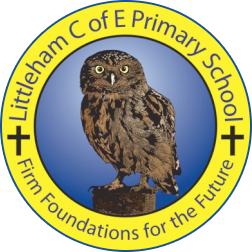 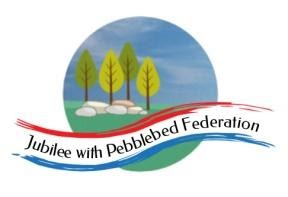 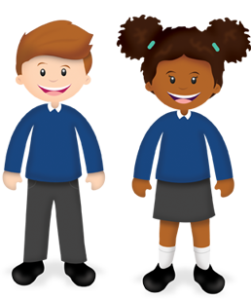 Week Beginning 1.02.21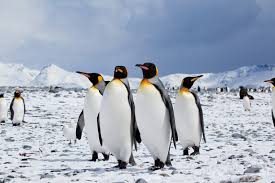 This week, our learning behaviour is interdependence.Knowing when to work on your own and when to work with someone. Being able to stand on your own two feet but also being able to accept help. Penguins depend on each other to stay warm and survive in violent snowstorms.  If possible, please email me with examples of your child showing interdependence. Monday 1st February 2021Reading (30 minutes)Listen to my chapter of the day. The book is ‘The boy who grew dragons’ by Andy Sheppard. Complete this week’s reading comprehension assignment by reading the text through and answering the questions on the quiz. You can read a book on bug club, your current book from the library or you can read a book of your own. English (1 hour)LO: I can make predictions (guesses) about a text.Explore the 3 pages from our new book. Read the captions, look at the pictures and have fun. Your activity is to make predictions about what you think the book will be about. Use the pages you can see to give you clues. Write your answers in the table. Don’t forget to write what clues helped you to make your guess. Please take a photo and email it back to me at   Y3Teacher@littleham.devon.sch.uk I would also like you to send me the paper sheet when you pick up your next pack next week.Maths (1 hour)LO: I can multiply by 4 by doubling twice. Complete the Bronze, Silver, Gold worksheet. Multiply each number by 4 by doubling twice. 12 x 4 =48/      /10    2/     /20    4/      /40     840+8=48Please complete the allocated work sheet I have sent to you in your home pack or on google classroom. Remember the working out method is just as important as the answer. Please take a photo and email it back to me at   Y3Teacher@littleham.devon.sch.uk I would also like you to send me the paper sheet when you pick up your next pack next week.Science (1 hour)https://classroom.thenational.academy/lessons/how-are-organisms-adapted-to-live-underwater-c5k3gdHow are organisms adapted to live underwater?In this lesson, we will learn about the different adaptations that marine animals have that allow them to survive in underwater environments. We will look at how they are able to breathe, move and camouflage. You will need a piece of paper, a pencil and a ruler.PE with Joe (30 minutes)https://www.youtube.com/watch?v=WDvjqO2VXa8Tuesday 2nd February 2021Reading (30 minutes)Listen to my chapter of the day. The book is ‘The boy who grew dragons’ by Andy Sheppard. If you haven’t already, please complete this week’s reading comprehension assignment by reading the text through and answering the questions on the quiz. You can read a book on bug club, your current book from the library or you can read a book of your own. English (1 hour)LO: I can explore the text ‘Dare to Care: Pet Dragon’.Your activity today is to simply read and explore some pages from our new text. You can have lots of fun looking at the illustration (pictures) and captions. See what you can find. How many of your predictions from yesterday were correct? I wonder if anything surprises you about the text. Choose your favourite page and write a sentence explaining why it was your favourite. Please take a photo and email it back to me at   Y3Teacher@littleham.devon.sch.uk I would also like you to send me the paper sheet when you pick up your next pack next week.Maths (1 hour)LO: I can divide by 4 by halving twice.48 divided by 4 =12/    /40    8   /    /20    4/     /10     210+2=12Please complete the allocated work sheet I have sent to you in your home pack or on google classroom. Remember the working out method is just as important as the answer. Please take a photo and email it back to me at   Y3Teacher@littleham.devon.sch.uk I would also like you to send me the paper sheet when you pick up your next pack next week.RE (1 hour)https://classroom.thenational.academy/lessons/what-are-the-festivals-of-islam-70u36rWhat are the festivals of Islam?In this lesson, we will be learning about the most important celebrations/festivals in Islam.Collective Worship (30 minutes)Please log into you Google classrooms account to view the Collective Worship from Mrs Padbury.Wednesday 3rd February 2021Reading (30 minutes)Listen to my chapter of the day. The book is ‘The boy who grew dragons’ by Andy Sheppard. If you haven’t already, please complete this week’s reading comprehension assignment by reading the text through and answering the questions on the quiz. You can read a book on bug club, your current book from the library or you can read a book of your own. English (1 hour)LO: I can write about my likes and dislikes about the text. Fill in the grid to discuss your likes and dislikes about the text (book). Can you explain why? Please take a photo and email it back to me at   Y3Teacher@littleham.devon.sch.uk I would also like you to send me the paper sheet when you pick up your next pack next week.Maths (1 hour)LO: I can add 2-digit numbers by partitioning.72+34 = 70+30+2+3 = 100+5= 105Please complete the allocated work sheet I have sent to you in your home pack or on google classroom. Remember the working out method is just as important as the answer. Please take a photo and email it back to me at   Y3Teacher@littleham.devon.sch.uk I would also like you to send me the paper sheet when you pick up your next pack next week.History (1 hour)https://classroom.thenational.academy/lessons/what-did-the-greeks-believe-6wwp6dWhat did the Greeks believe?In this lesson, we will explore the religious beliefs of the Ancient Greeks.PE with Joe (30 minutes)https://www.youtube.com/watch?v=slWSKoIP3vcThursday 4th February 2021Reading (30 minutes)Listen to my chapter of the day. The book is ‘The boy who grew dragons’ by Andy Sheppard. If you haven’t already, please complete this week’s reading comprehension assignment by reading the text through and answering the questions on the quiz. You can read a book on bug club, your current book from the library or you can read a book of your own. English (1 hour)LO: I can explore the introductions of each page.Have a look at the introductions on the next slides. They always go at the beginning of the page, underneath the title. What are the similarities?How much information do they give you about the topic?What do you think is the purpose (reason) of the introductions?Please take a photo and email it back to me at   Y3Teacher@littleham.devon.sch.uk I would also like you to send me the paper sheet when you pick up your next pack next week.Maths (1 hour)LO: I can add 2-digit numbers by partitioning.72+34 = 70+30+2+3 = 100+5= 105Please complete the allocated work sheet I have sent to you in your home pack or on google classroom. Remember the working out method is just as important as the answer. Please take a photo and email it back to me at   Y3Teacher@littleham.devon.sch.uk I would also like you to send me the paper sheet when you pick up your next pack next week.Geography (1 hour)https://classroom.thenational.academy/lessons/what-is-the-geography-of-scotland-70vk4tWhat is the geography of Scotland?In this lesson, we will recap our knowledge of the seven continents, and locate the UK on a world map. We will then zoom into Scotland and look at the different human and physical geographical features. We can then compare these to the area where we live.Mental Health ( 30 minutes)See google classroom for this week’s mental health activity. Friday 5th February 2021Reading (30 minutes)Listen to my chapter of the day. The book is ‘The boy who grew dragons’ by Andy Sheppard. If you haven’t already, please complete this week’s reading comprehension assignment by reading the text through and answering the questions on the quiz. You can read a book on bug club, your current book from the library or you can read a book of your own. English (1 hour)LO: I can explore and understand other features of the text.Can you notice what other features are on most of the pages? Use the power point on google classroom to have a closer look at the top tips and fearsome facts. How has the writer made them stand out?What information do they give the reader?What do you think is the purpose (reason) for these tips and facts?Please take a photo and email it back to me at   Y3Teacher@littleham.devon.sch.uk I would also like you to send me the paper sheet when you pick up your next pack next week.Maths (1 hour)LO: I can solve word problems by partitioning to add 2-digit numbers (Quiz)Please complete the quiz I have sent to you in your home pack or on google classroom. Remember the working out method is just as important as the answer. Please take a photo and email it back to me at   Y3Teacher@littleham.devon.sch.uk I would also like you to send me the paper sheet when you pick up your next pack next week.PSHE (1 hour)https://classroom.thenational.academy/lessons/community-care-cctp8cCommunity CareIn today’s lesson, you will understand what a community is, explore the different types of communities (place, interest, action and practice) and consider the benefits of being a part of one.PE with Joe (30 minutes)https://www.youtube.com/watch?v=0VHkFJ8nqPw